Алгоритм работы для 5-11 классов на понедельник - 18 мая!!!! Для использования платформы на мобильном телефоне или планшете скачать и установить приложение "ZOOM Cloud Meetings":Для использования платформы zoom на персональном компьютере выйти на сайт https://zoom.us/  (информация есть в объявлениях Сетевого года)Расписание уроков:Учитель присутствует в Сетевом городе в указанное в расписании время (см. ниже расписание уроков и «звонков»). Можно в это время  по почте Сетевого города задавать вопросы учителю. Синяя маркировка в расписании указана для администрации. Вы на неё внимания не обращаете.Урок взаимодействия (УВ)  - в режиме on-line (обязательно присутствие в интернете) – все на платформе ZOOM - в расписании выделены красным цветомУроки самостоятельной работы (УСР) - в режиме off-line – у всех классов!!!! – в расписании указаны чёрным и синим цветом – выполнение заданий в установленное,  согласно расписания  звонков, время  обязательно.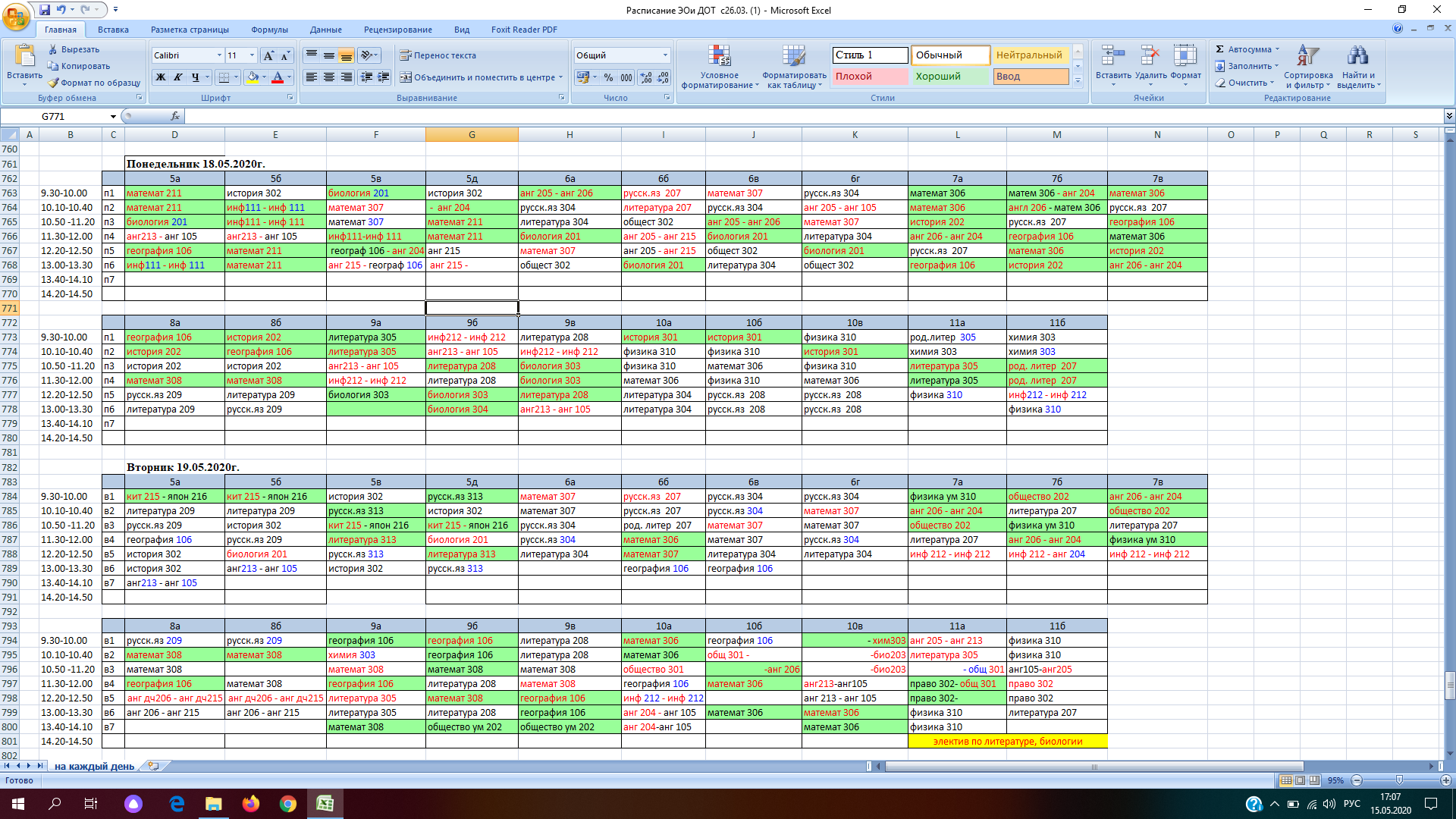 Форма работыВремяЦельДистанционная встреча с классным руководителем (кл. руководитель организует связь с учащимися класса через группу в WhatsApp или через Сетевой Город)09.00 – 09.20 – Для всех!!!!! Выход учащихся на связь обязателен!!!Цель: проверка готовности ученика к работе, в том числе в режиме on-line. Все должны выйти на классного руководителя (даже если ребёнок на больничном), чтобы  зафиксировать своё присутствие на уроках или зафиксировать отсутствие по болезни.Уроки взаимодействия (урок взаимодействия – УВ)  в режиме on-line Проводят учителя учителя-предметники По расписанию (см. ниже, урок выделен красным цветом) – Для всех!!!!! (обязательное присутствие в интернете  на платформе ZOOM )Цель: обучение в очном формате по некоторым предметам расписания Уроки самостоятельной работы (УСР) - по расписанию сетевого города Согласно расписания «звонков»: с 9.30 до 15.00 (с учётом перерывов)Цель: выполнение заданий по всем предметам расписания Учитель присутствует в Сетевом городе в указанное в расписании время. Можно в это время  по почте Сетевого города задавать вопросы учителю.Дистанционная встреча с классным руководителем По необходимостиотписаться классному руководителю после учебного дня.(классный руководитель организует связь с учащимися класса через группу в WhatsApp или через Сетевой Город)Цель: обратная связь от учащихся о проблемах учебного дня; установочная информация о работе на следующий учебный деньВидео-совещание педагогических работников 5-11 классов14.30 (каждый понедельник и четверг)Информирование по организации обучения  на следующий учебный день Ориентировочно в период с 15.00 до 17.00Цель: информирование (через Сетевой город, группы родителей и детей и др.)